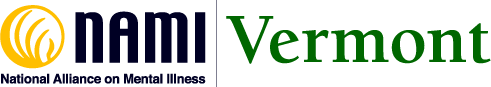 FY2021 MILEAGE REIMBURSEMENT FORMPlease attach original receipts (required for reimbursement) — Only pre-approved travel/purchases are guaranteed reimbursement at pre-approved amounts.I certify that the statement and expenses claimed are reasonable and accurate & that these expenses were incurred in the performance of NAMI-VT duties.Requester’s Signature	DateAPPROVAL:Executive Director	DateNameTravel Date RangeFrom: 	To: AddressPhoneCity/State/ZipEmailEXPENSE TYPE:DESCRIPTION OF EXPENSE / PURPOSE:(if mileage reimbursement, include event)TRAVEL DATE(S)POINTs OF ORIGIN & DESTINATION (mileage reimbursement only)TOTAL MILESMILEAGE RATETOTAL REQUESTED_  mileage #5510_  other expense_  $ 14/mile (volunteers only)*_  $.57.5/mile (staff only)_  mileage #5510_  other expense_  $ 14/mile (volunteers only)*_  $.57.5/mile (staff only)_  mileage #5510_  other expense_  $ 14/mile (volunteers only)*_  $.57.5/mile (staff only)_  mileage #5510_  other expense_  $ 14/mile (volunteers only)*_  $.57.5/mile (staff only)TOTAL REIMBURSEMENTTOTAL REIMBURSEMENT* $.14 is the federal maximum allowed by IRS code for volunteer mileage reimbursement.* $.14 is the federal maximum allowed by IRS code for volunteer mileage reimbursement.* $.14 is the federal maximum allowed by IRS code for volunteer mileage reimbursement.